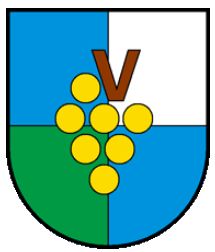 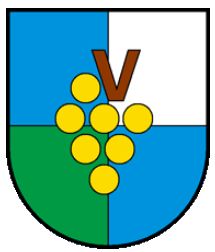 Droits des membres du ConseilSection III de la loi sur les communes (LC). Articles 34 et ssChaque membre du Conseil peut, par voie d’interpellation, demander à la municipalité une explication sur un fait de son administration.Il informe, par écrit, le président de l'objet de son interpellation. Si celle-ci est appuyée par cinq membres au moins, elle est développée séance tenante ou dans la prochaine séance.Titre de l’interpellation XxxxxDéveloppement de l’interpellation XxxxxXxxxxInterpellation (formulation de la ou des questions)XxxSouhait (cocher si demandé)□ Demande une réponse écrite (réponse demandée pour le prochain conseil)Dépôt : (appuis d’au moins 5 membres du conseil nécessaire, en signatures ou lors de la séance)Le premier signataire est l’interpellant : (interpellation x et consorts) 6 et suivants :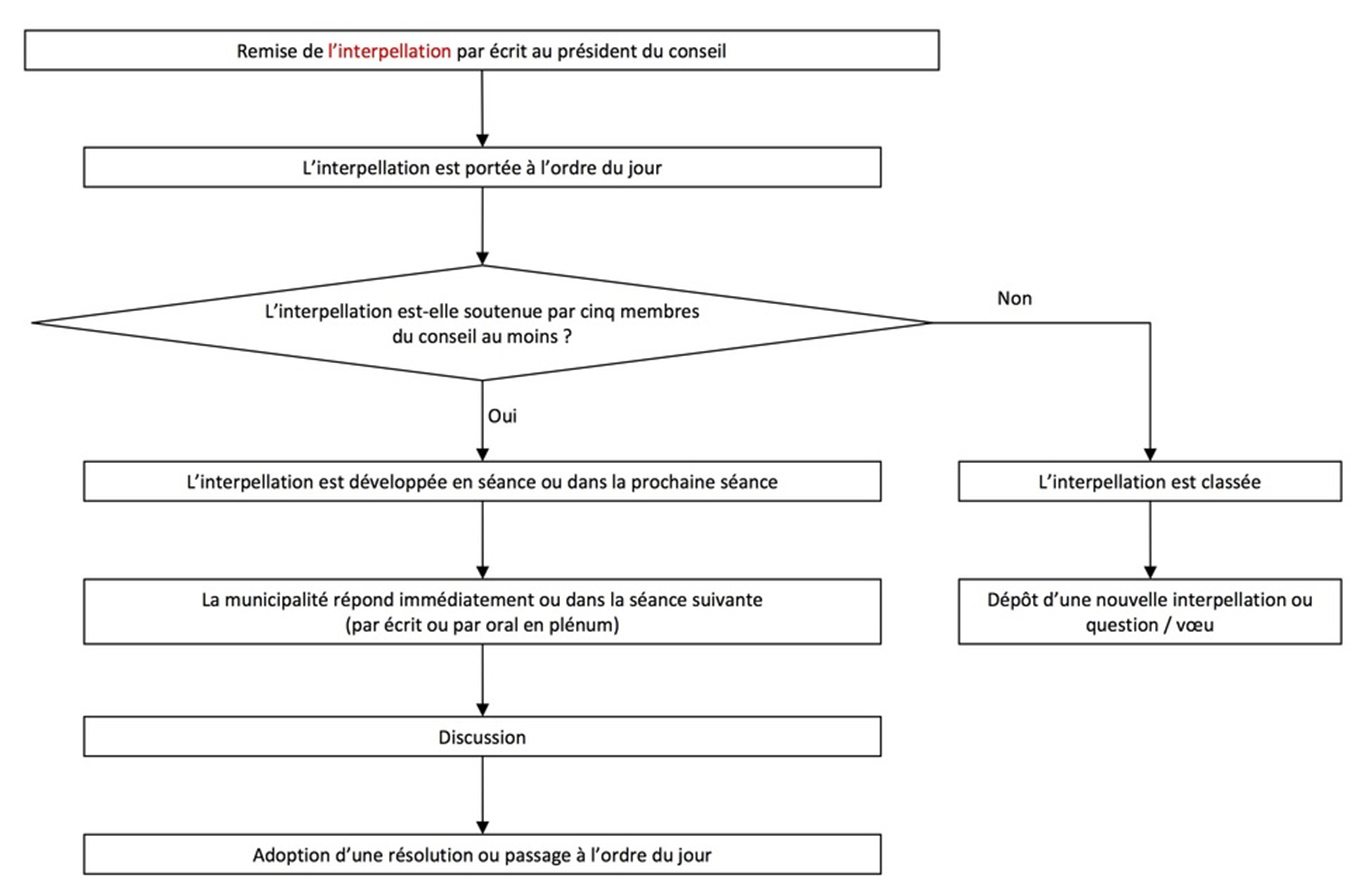 Résolution de l’interpellation (nom et prénom) xxx Titre de l’interpellation XxxxxLe conseil adopte la relution suivante à l’égard de la Municipalité : Xxxx Le premier signataire est l’interpellant : (interpellation x et consorts)XRèglement du conseil  Type d’intervention Laisser libre : Art. 62InterpellationNomPrénomSignature12345XRèglement du conseil  Type d’intervention Laisser libre : Art. 62InterpellationNomPrénomSignature